Консультация учителя-логопеда«КАК ВОСПИТАТЬ У РЕБЕНКА НАВЫКИ ПРАВИЛЬНОГО ЗВУКОПРОИЗНОШЕНИЯ»Подготовила Чухина М.А., учитель-логопед МАДОУ ЦРР д/с 3 87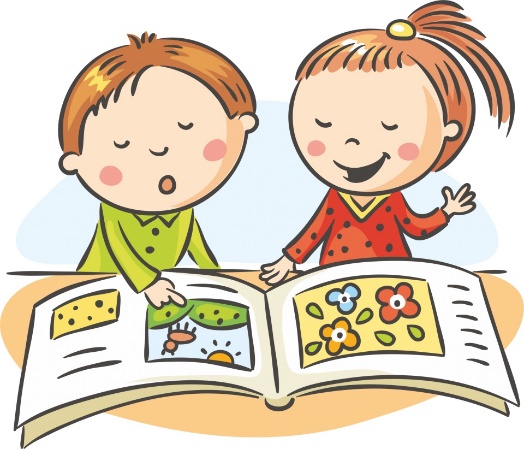 Речь ребенка формируется в общении с окружающими взрослыми. В процессе общения проявляется его познавательная и предметная деятельность. Чем богаче и правильнее речь ребенка, тем легче ему высказывать свои мысли, тем шире его возможности в познании действительности, содержательнее и полноценнее взаимоотношения с детьми и взрослыми, тем быстрее происходит его всестороннее развитие. Особенно важное значение имеет правильное, чистое произношение ребенком звуков и слов.Произносительная сторона речи. Большое значение в воспитании навыков правильного звукопроизношения имеет правильная, четкая речь окружающих ребенка взрослых. Развитие речи ребенка начинается с трех месяцев, с периода гуления. Это период активной подготовки речевого аппарата к произношению звуков. Одновременно происходит процесс развития понимания речи. Прежде всего ребенок начинает различать интонацию речи, затем слова, обозначающие предметы и действия. Правильная, четкая, грамотная речь взрослых способствует развитию правильного звукопроизношения у ребенка. Пальчиковая гимнастика способствует развитию речи, памяти, внимания, мышления, мелкой моторики рук, координации движений. Пальчиковая гимнастика проводится с речевым сопровождением, в определенной системе, которая предусматривает на каждом этапе работы освоение все более сложных движений ручной моторики, способствует становлению соответствующих речевых навыков. Самое главное при выполнении пальчиковой гимнастики – это согласование ритма движений со стихотворным ритмом.Звуки речи являются результатом сложной мускульной работы различных частей речевого аппарата.Артикуляционные упражнения направлены на подготовку речевого аппарата ребенка к правильному, четкому произношению тех или иных звуков. Упражнения для артикуляционной гимнастики не следует подбирать произвольно. Следует предусматривать те движения и положение органов артикуляционного аппарата, в результате которых образуются звуки. Для каждого вида речевых звуков предусмотрены специальные артикуляционные упражнения. В речи звуки произносятся не изолировано, а один за другим, поэтому органы артикуляционного аппарата должны быстро менять свое положение. Четкого произношения слов, фраз можно добиться, если органы артикуляционного аппарата будут достаточно подвижны, а работа их координирована.Дыхательная гимнастика направлена на выработку правильной воздушной струи (правильно направленной, длительной и интенсивной), формирование речевого дыхания.Работа над звукопроизношением требует системного подхода, согласно которому необходимо развивать не только отдельные части речевого аппарата, но и добиваться совокупных координированных действий дыхательного, голосового и артикуляционного аппаратов.Фонематическое восприятие звуков – это способность воспринимать и различать звуки речи. Сформированное фонематическое восприятие является залогом четкого произнесения звуков. Для развития фонематического восприятия необходимо:- учить ребенка различать тембр, высоту, силу звуков;- развивать навыки определения источников и направления звуков;- развивать навыки дифференциации звуков, слогов (определение заданного звука или слога в потоке звуков или слогов и т.д.);- развивать навыки дифференциации слогов (па -ба, та-да и т.д.);- развивать навыки различения слов, близких по своему звуковому составу (усы-уши, каска-кашка и т.д.);Работа над освоением звука у ребенка делиться на следующие этапы:- освоение изолированного звука (С-С-С, Ш-Ш-Ш и т.д.)- автоматизация звука в слогах (открытых – СА, закрытых – АС, со стечением согласных – СТА, АСТ и т.д.)- автоматизация звука в словах (собака, мост, скамейка и т.д.)- автоматизация звука в словосочетаниях (высокая сосна и т.д.)- автоматизация звука в предложениях (У сони в сумке косынка и т.д.)- автоматизация звука в тексте, пересказ услышанной сказки и т.д.- дифференциация звука в потоке звуков, слогах, словах, словосочетаниях и предложениях.Предлагаемые игры и игровые упражнения помогут автоматизировать (закрепить) звук, который ребёнок научился правильно произносить, а также будут способствовать расширению его словарного запаса, подготовят к усвоению грамоты, предупредят ошибки чтения и письма, научат правильно строить предложения, разовьют связную речь.«Звук потерялся»Называя слова без последнего (или первого – более сложный вариант) звука, попросите ребёнка вернуть его на место, чтобы слово стало понятным. Например, для звука «Р»: _ак, _оза, _учка, _ыба, _олики, _оща; кома_, кефи_, севе_, бисе_, мухомо_. Для звука «Ж»: _ук, _ара, _асмин, _ареный. Для звука «Ч»: _ай, _ашка, _улан, _инить, _айка; клю_, кала_, скрипа_, пе_ь, бере_ь, полно_ ь и др.«Назови маленький предмет»Предлагая ребёнку слова, где есть нужный звук, попросите изменить их: лодка – лодочка, полка - … , угол - … , лошадь - … , лужа - … (для звука «Л»); шар - … , кошка - … , шкаф - … , шарф - … , ухо - … , карандаш - … , шуба - … , мешок - … и др. (для звука «Ш»).«Назови ласково» Для звука «Р»: рука - … , сестра - … , брат - … , игрушка - … , курица - … , рябина - … . берёза - … ; для звука «Щ» - щенок - … , щётка - … , вещь - … , плащ - … , угощенье - … и др.Аналогично предыдущим проводятся игровые упражнения «Один – много» и «Скажи, чего много». В первом случае ребёнок учится изменять слова по числам одновременно с закреплением звука: роза – розы, друг - … , сестра - … , ковёр - … , муравей - … , рот - … , метро - … , кенгуру - … (звук «Р»). Обратите внимание на слова, которые не изменяются. Во втором случае предложите назвать много предметов, употребляя слово «много»: друг – много друзей, игрушка – много … , карандаш – много … , грузовик – много …(звук «Р»). В этих играх детям необходим образец. «Доскажи словечко» «Угадай, какое слово я задумал: ра… (кета, дио, кушка, стение и т.д.), чу… (до, жой, кча, лан). На этапе автоматизации звука в словосочетаниях взрослым необходимо контролировать произношение звука в повседневной речи ребенка, там самым развивая у него навык самоконтроля.Необходимо отметить, что взрослым следует внимательно относится к нарушениям звукопроизношения у ребенка (возрастным особенностям и периоду появления тех или иных звуков в речи ребенка) и, в случае необходимости, обращаться к специалистам для получения коррекционной помощи.  Литература:1. Н.В. Новоторцева. Развитие речи детей. – Ярославль. – Академия развития, 19962. И.С. Лопухина. Логопедия. 550 занимательных упражнений для развития речи. – М. – Аквариум, 19963. Л.П. Успенская, М.Б. Успенский. Учитесь правильно говорить. – М.- Просвещение, 1993.4. В. Волина. Учимся, играя. – М.- Новая школа, 1994.5. Т.А. Ткаченко. В 1-ый класс без дефектов речи. – С.-П. – Детство – Пресс,1996.6. О.И. Крупенчук. Стихи для развития речи. – С.-П. – Литера, 2003.	